Муниципальное бюджетное образовательное учреждение«Управление дошкольного образования»Исполнительного комитета Нижнекамского муниципального районаРеспублики ТатарстанМуниципальное бюджетное дошкольное образовательное учреждение «Детский сад комбинированного вида №3 «Огонек»Республиканский конкурс исследовательских работ и проектов детейстаршего дошкольного возраста «Открываем мир»ИССЛЕДОВАТЕЛЬСКАЯ РАБОТАТема: «Парк моей мечты»Руководитель проекта (педагог): Гурьянова Татьяна Васильевнавоспитатель I квалификационной категорииМахмутова Екатерина Александровнавоспитатель I квалификационной категорииВоспитанник: Аидов Алмаз, подготовительной к школе группы №3г.Нижнекамск, РТ2015 г.Содержание:1. Введение………………………………………………………………………32. Основная часть………………………………………………………………..53. Заключительная часть……………………………………………………….Введение2015 год в Татарстане был объявлен годом парков и скверов. У нас в поселке нет парков, скверики скудные без излишеств. Поэтому мы с детьми решили принять участие в этом проекте и предложить администрации свои макеты детских парков.Таким образом, актуальность выбранной темы определяется с одной стороны объявленный правительством год парков и скверов и с другой стороны- желание увидеть их в нашем поселке парк культуры и отдыхаЦель проекта:привлечение внимания взрослых к проблеме создания парковых зон на территории нашего поселка; разработать макет проекта детского парка.Задачи:Познакомиться с парками и скверами г. Нижнекамска, видами парков, их элементами; Углубить знания  о хвойных деревьях нашего края, их роли в экологии и жизни людей и растений, животных; Учить ребенка планировать свою деятельность; формировать основы экологической культуры через практико- исследовательскую деятельность с детьми и социальное партнерство.Развивать у ребенка познавательную активность; конструктивные способности, любознательность, желание принимать участие в благоустройстве и озеленении поселка вместе со взрослыми.Воспитывать патриотизм, любовь к родному краю и бережное отношение к природе.Объект:Парки поселка и города.Предмет: Кедр.Практическая ценность работы: в нашем поселке будет решен вопрос о создании детского парка, в парке дети и взрослые будут любоваться редким для нашего региона деревом – кедром. Структура работы:Подготовительный этап:- Постановка проблемы.- Исследование парков и скверов в г.Нижнекамске.2. Основной этап:- Целевая прогулка в сквер пгт Камские Поляны.-Исследовательская деятельность «Хвойные деревья в поселке».- Исследование особенностей дерева – кедра.- Моделирование макета парка«Парк моей мечты».-Экспериментальная работа по выращиванию семян, стратификация семян кедра.- Наблюдение за ростом саженцев.3. Заключительный этап:- Участие в акции «Посади дерево».В ходе беседы с детьми о хвойных деревьях, Алмаз предложил вырастить дерево –кедр и посадить его в нашем парке. Для того что реализовать идею была проведена  работа по изучению парков г.Нижнекамска. Исследование скверов Камских ПолянИзучив парки г.Нижнекамска, мы выяснили, что в Камских Полянах нет парка, есть скверы.Исследование особенностей дерева – кедр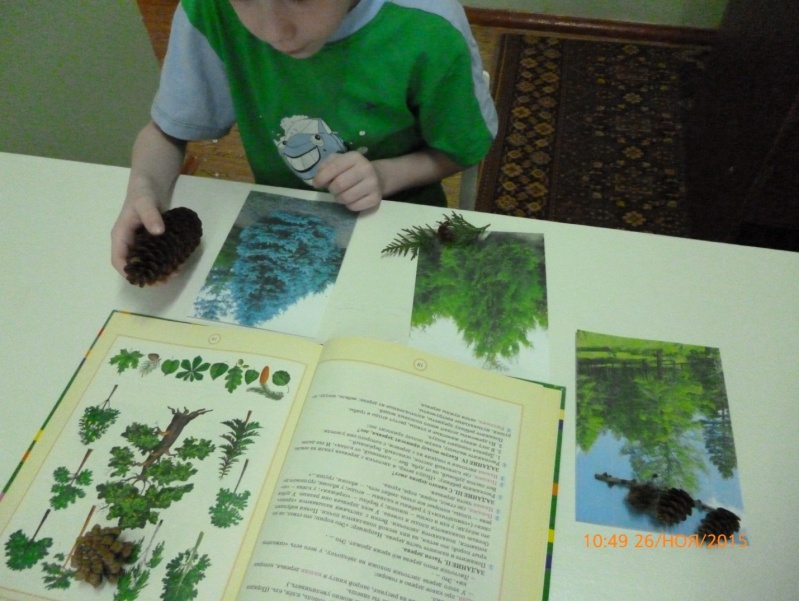 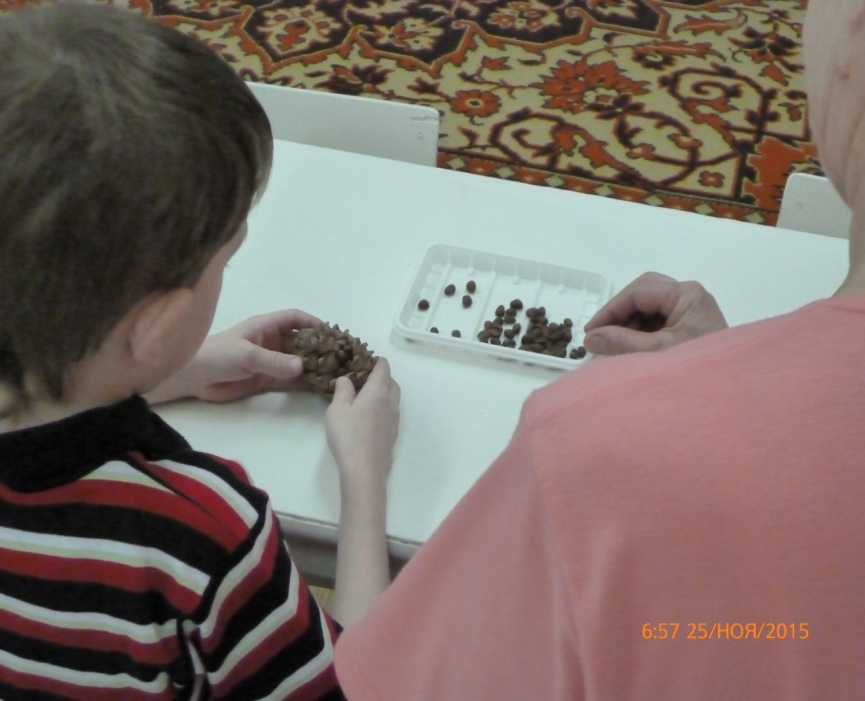 Выяснили, что кедр может вырасти на нашей территории.Моделирование макета парка«Парк моей мечты»Для того чтобы создать парк Алмаз сделал  макет парка с родителями и определил место кедра на своем макете.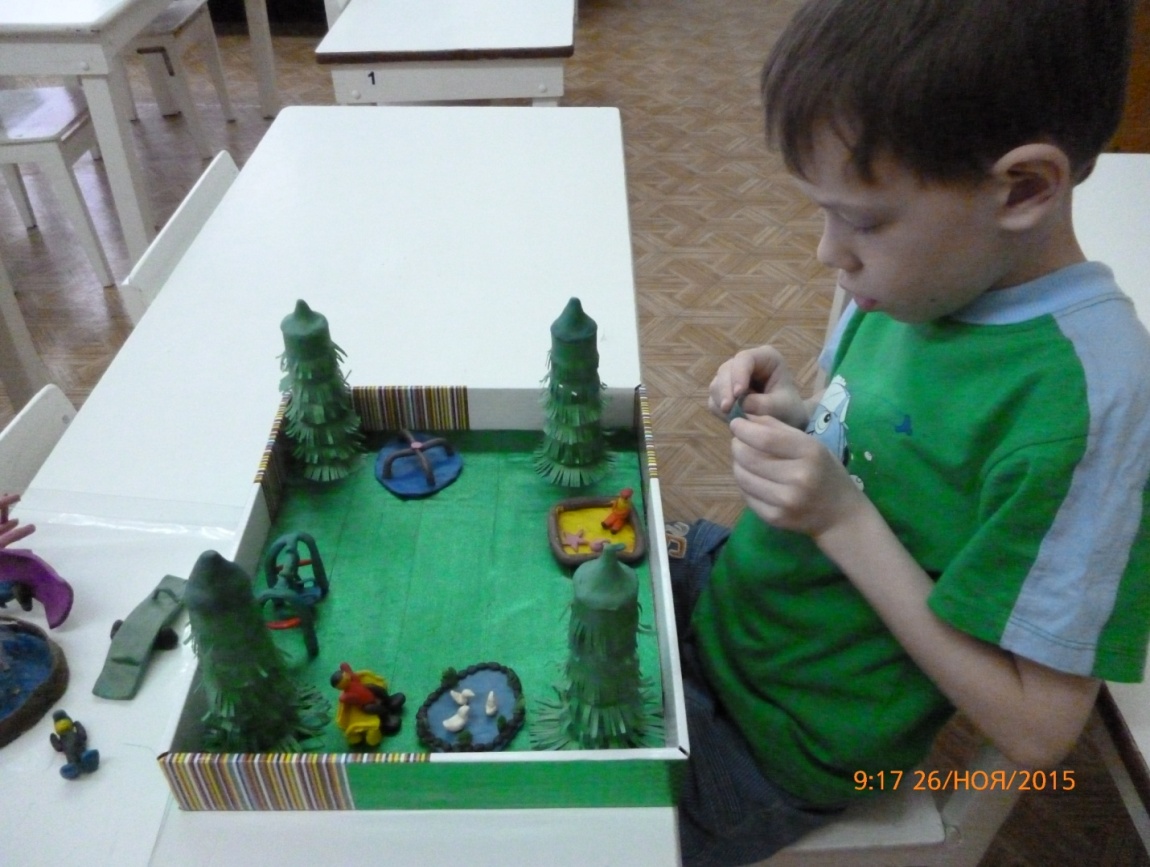 Экспериментальная работа по выращиванию семян, стратификациясемян кедраЧтобы узнать, как растет кедр, был сделан дневник наблюдений.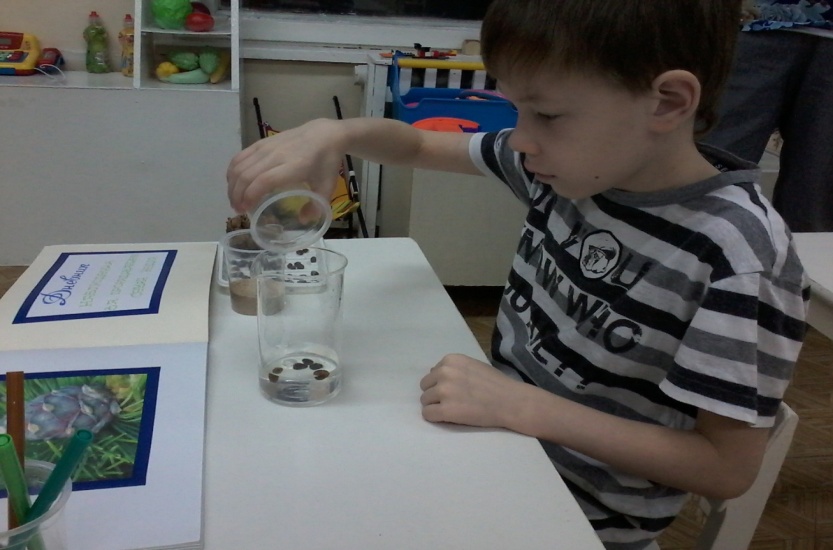 Замачивание семян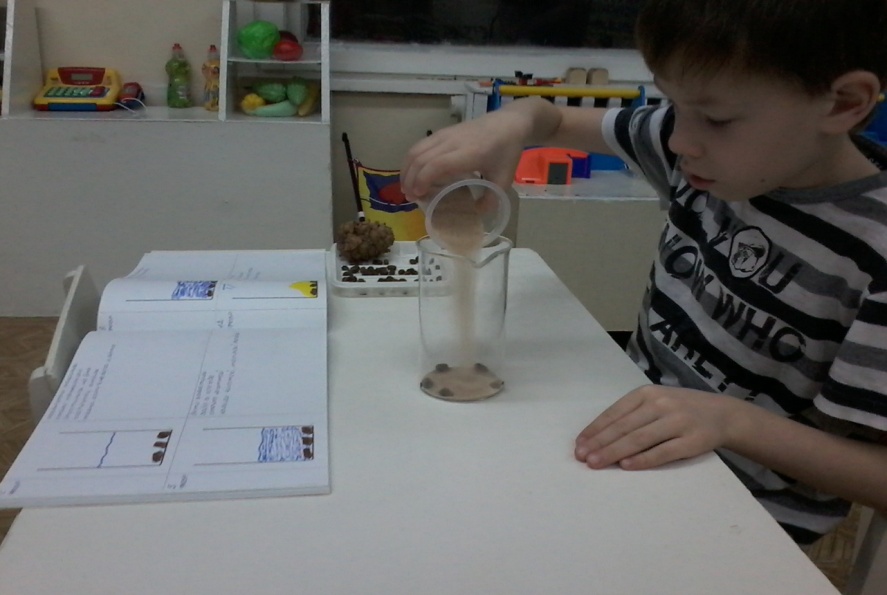 Засыпание семян мокрым песком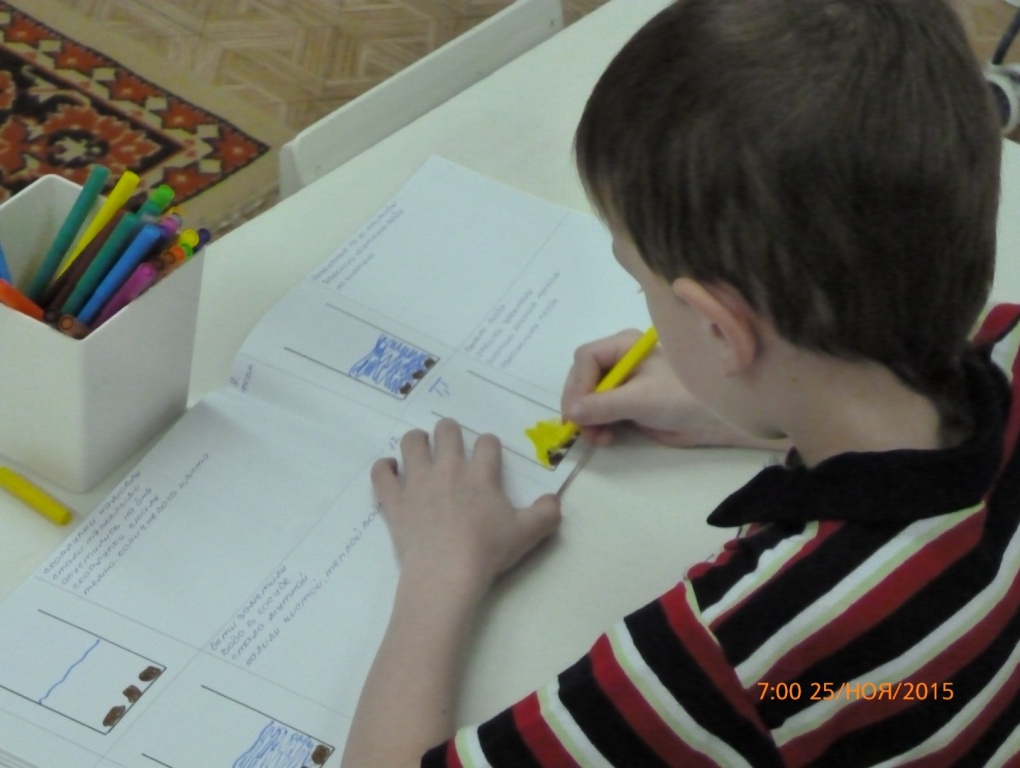 Еженедельно в  дневнике наблюдений делались отметки об изменении семянНаступил момент посадки семян кедра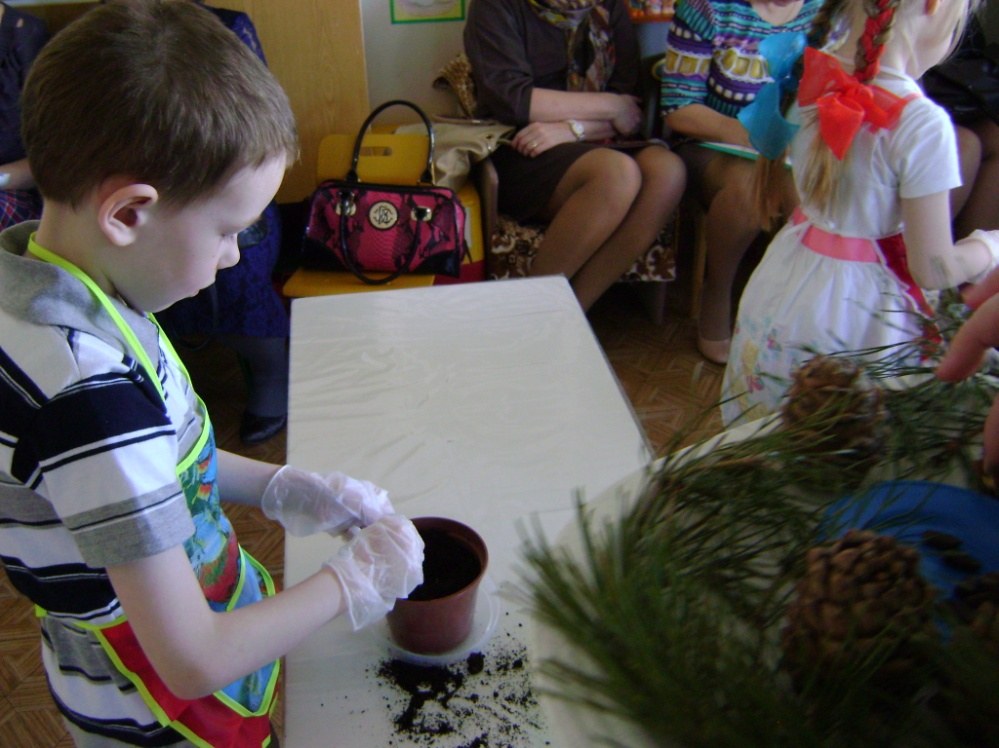 Наблюдение за ростом кедра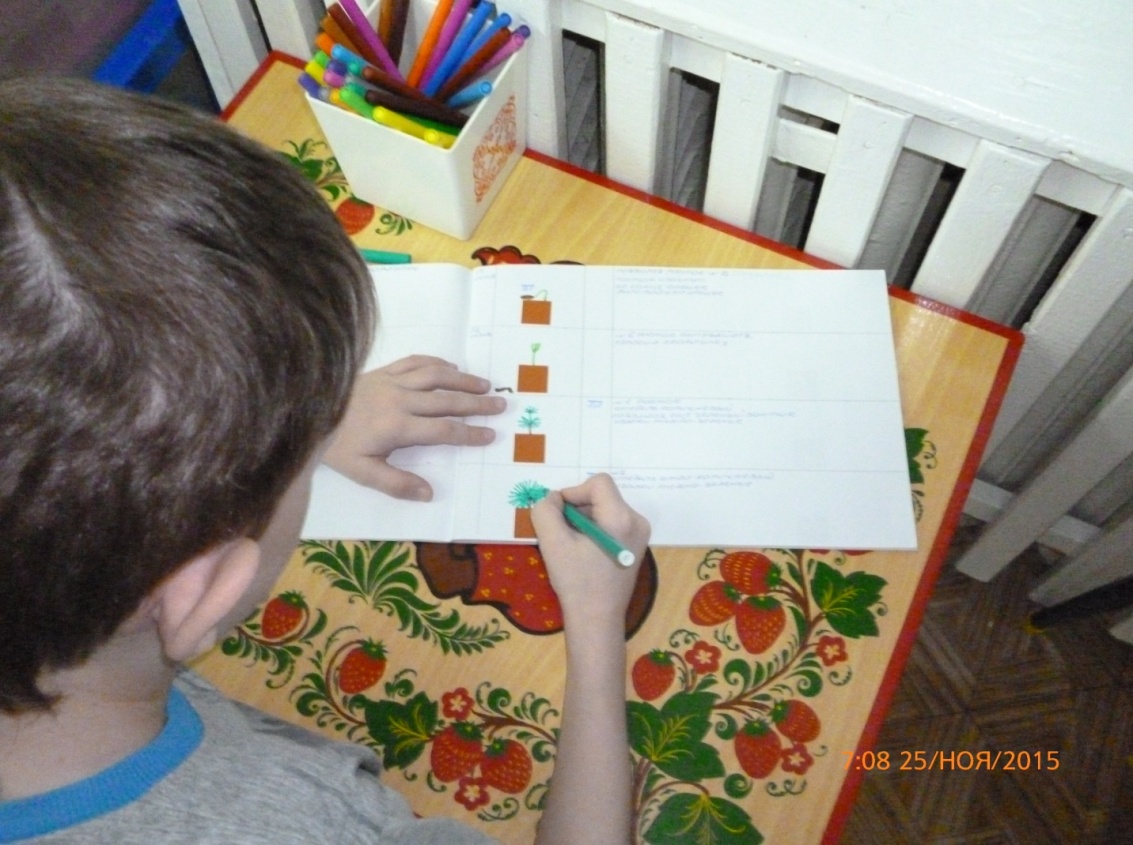 Вот и наш результат исследовательской работы!Когда  саженец вырастет, окрепнет- принять участие в акции посади дерево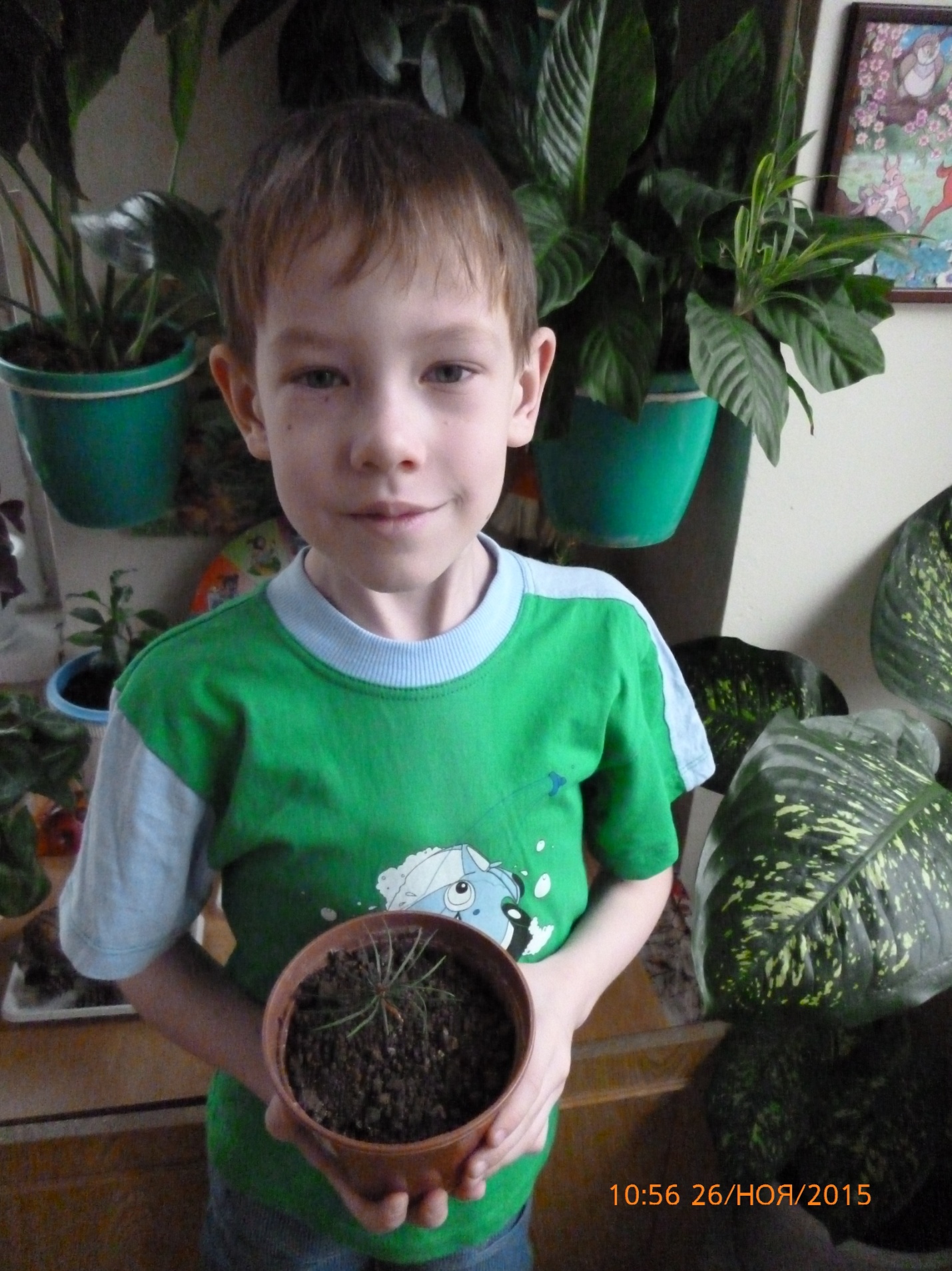 